GREENVILLE LITTLE LEAGUE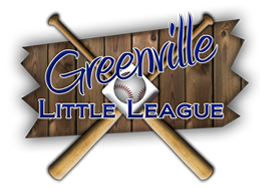 2019 PLAYER REGISTRATION FORM 
Player’s Name (Print) ______________________________________ Age ______	SHIRT SIZE:		Y (Sm)	Y (Md)	Y (Lg)		A (Sm)	A (Md)	A (Lg)		A (XL)  HAT SIZE:  (11-12, 13-14, & 15-16 year old divisions only)		S/M		M/L		L/XL**Uniform availability is NOT guaranteed for opening day for those signing up after registration deadline**  League Use Only:FeeRateAmount CollectedNotes:Registration Fee($40 t-ball, $50 age 7-16, $75 family rate)Registration Fee($40 t-ball, $50 age 7-16, $75 family rate)Registration Fee($40 t-ball, $50 age 7-16, $75 family rate)**Volunteer Deposit will be returned in full in exchange for working 1 night in concessions or working on 1 field prep day.  Any adult family member may work on behalf of the player.  Volunteer Check please date 5/1/2019.**Tee Ball$40**Volunteer Deposit will be returned in full in exchange for working 1 night in concessions or working on 1 field prep day.  Any adult family member may work on behalf of the player.  Volunteer Check please date 5/1/2019.**Little League (7-16)$50**Volunteer Deposit will be returned in full in exchange for working 1 night in concessions or working on 1 field prep day.  Any adult family member may work on behalf of the player.  Volunteer Check please date 5/1/2019.**Family $75Family Fee Paid – other family member names:Volunteer Deposit (n/a 13-16 ages) (Post-dated check 5/1/19)$50 check Family Fee Paid – other family member names:Opening Day Raffle $25Family Fee Paid – other family member names:Gun/Cash Raffle(2 tickets @ $10 each per child)$20 per ChildFamily Fee Paid – other family member names:Total Due:Tee Ball $135 ($85 + $50 check) 7-12 $145 ($95 + $50 check)13-16 $95Family $190 ($140 + $50 check) (for two kids)*money orders also accepted*Total Due:Tee Ball $135 ($85 + $50 check) 7-12 $145 ($95 + $50 check)13-16 $95Family $190 ($140 + $50 check) (for two kids)*money orders also accepted*   Cash _________     Check #________________Birth Certificate: copy or on file 	            Yes    No  		         LEAGUE AGEMedical Release Form			Yes    No  	Opening Day Raffle Tickets Given             Yes    No  	  ______ # (if more than 5)Gun/Cash Raffle Tickets Given                  Yes    No  	  ______ # (if more than 2)